DOKUMENTASI   PENELITIAN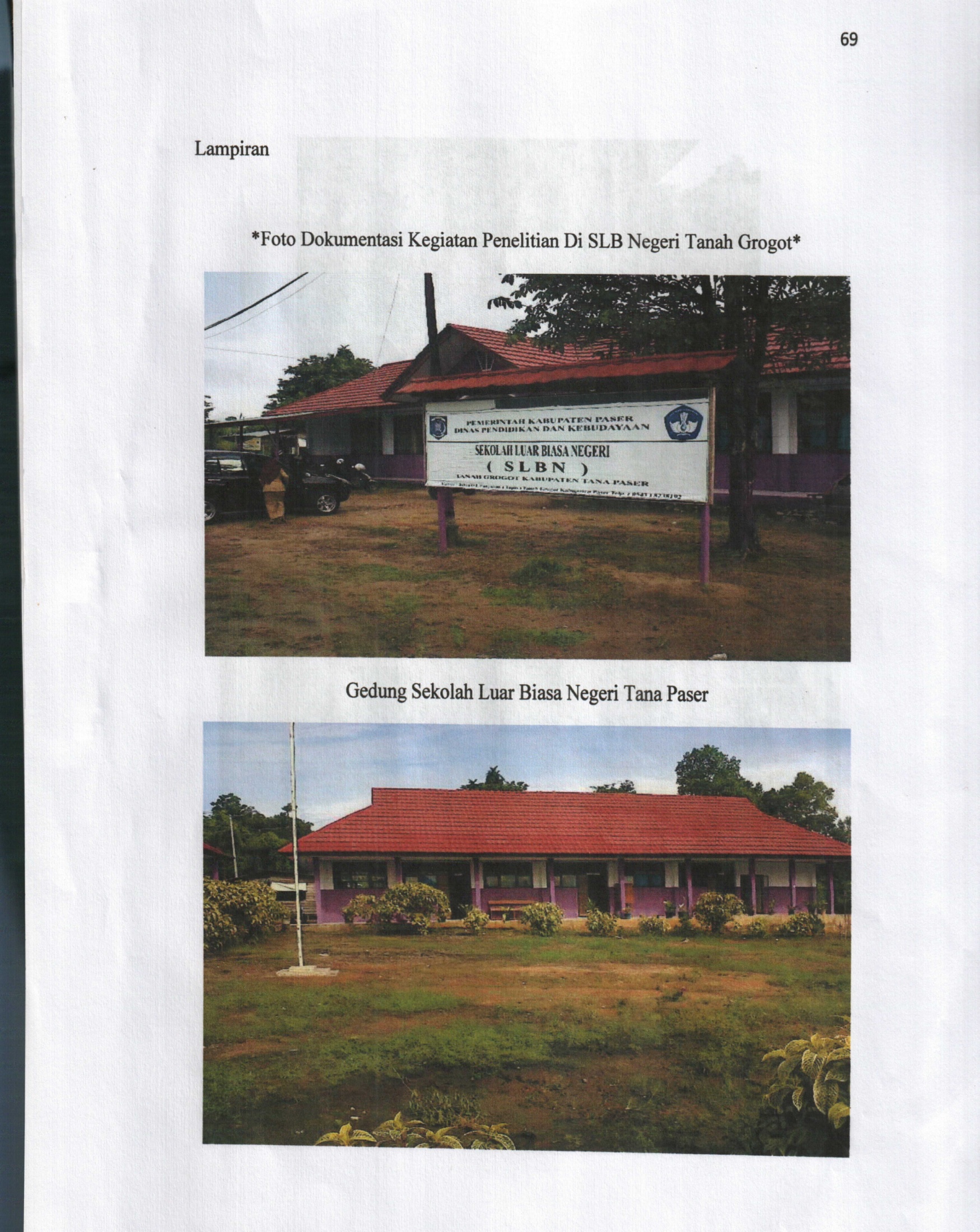 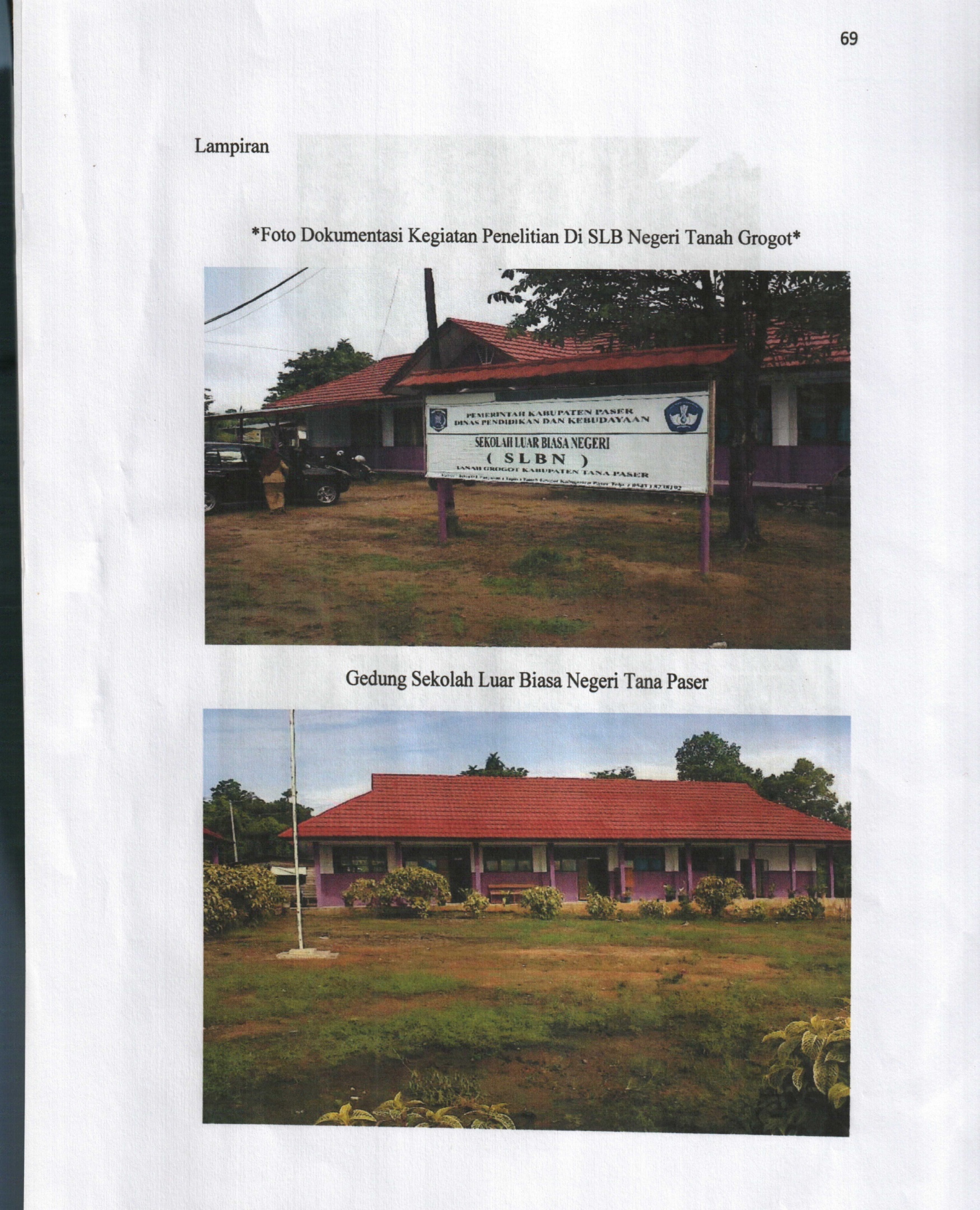 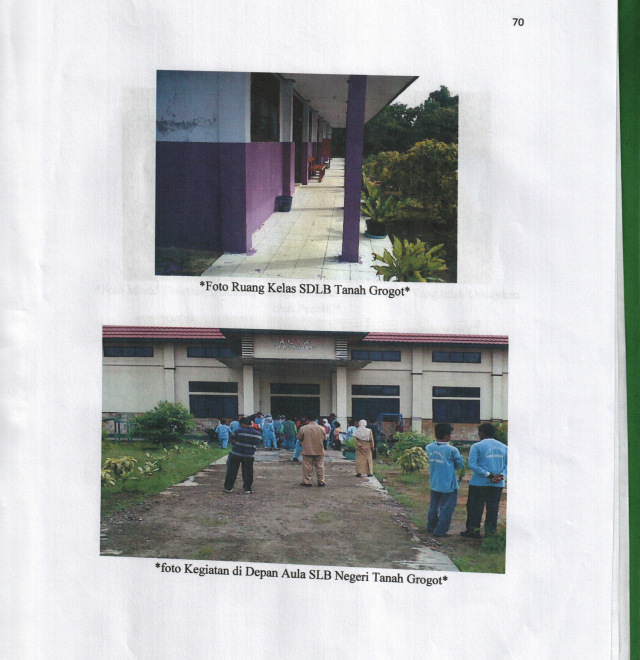 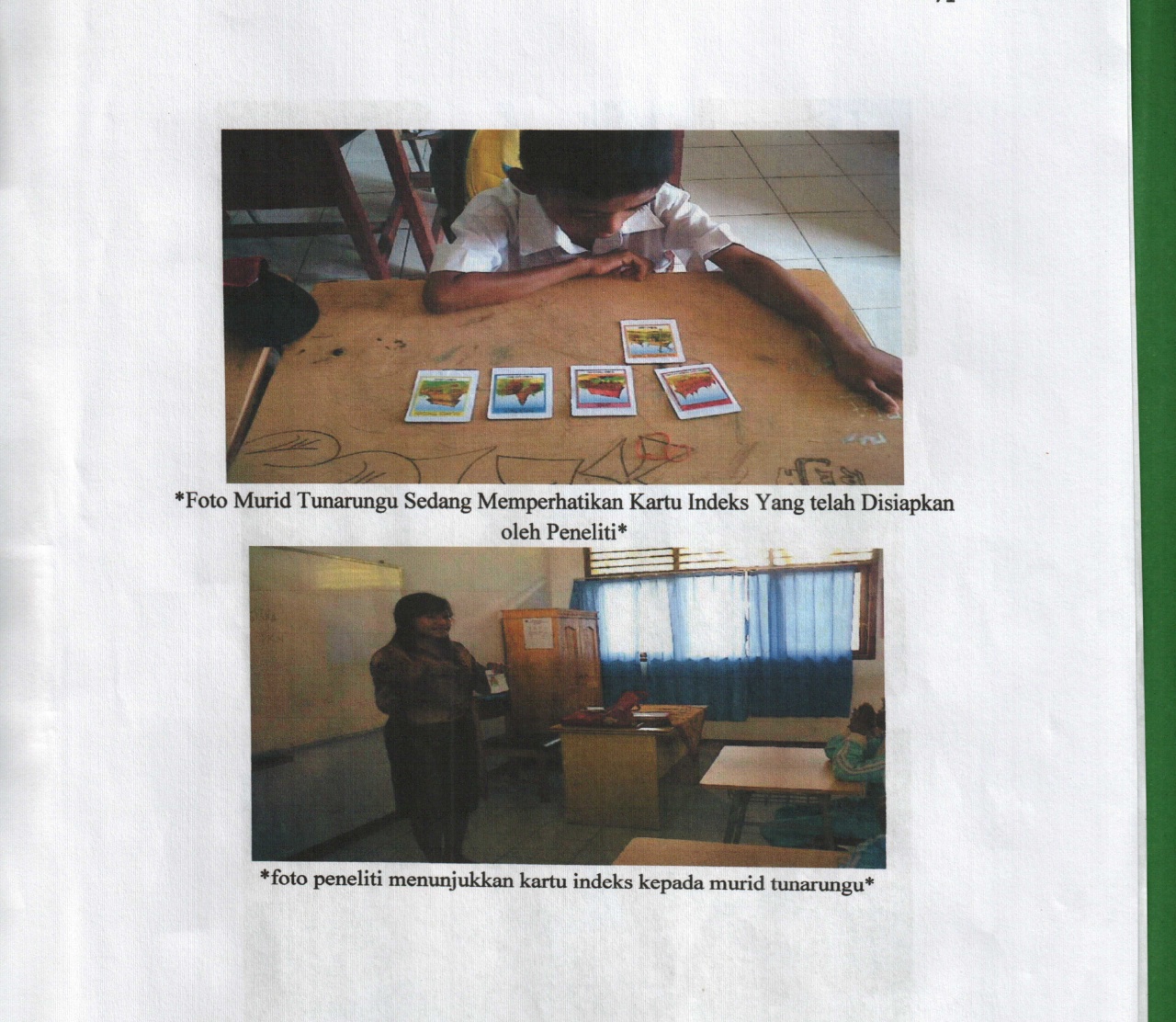 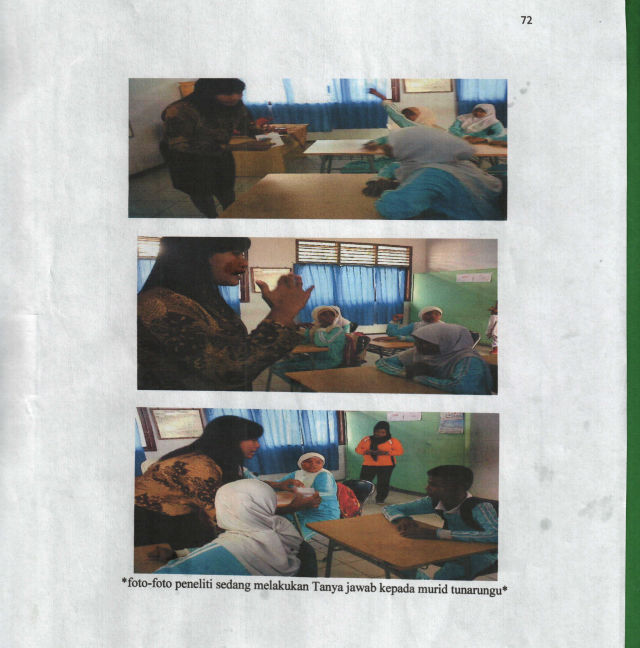 